Educreations You can use the program on the web at educreations.comApp tutorialFirst time you start the app you will see a tourGo to your Lessons and tap the +Background options > tap the icon with the turned cornerToolsInk colors > tap > hold and let go on a color to see more color optionsTap + to access the other toolsText - Change text color > tap color circle on the left of keyboard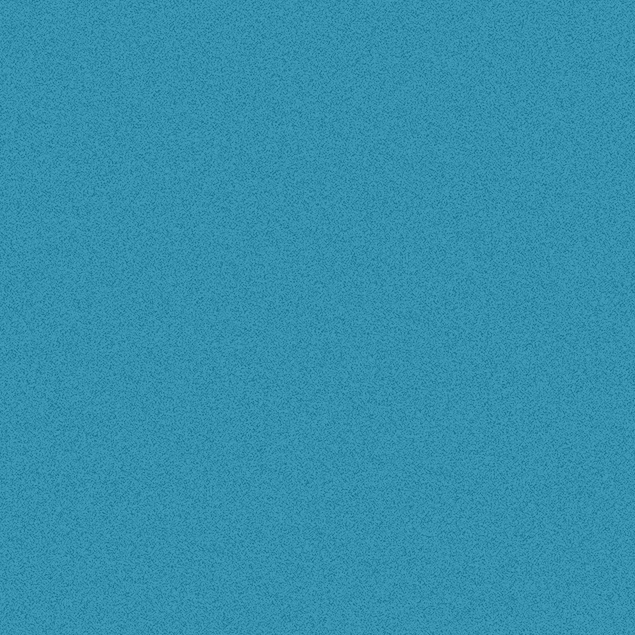 Text size toolsArrow to move back into texttype Done on keyboard (top right) when finishedNow hand tool (selection tool) is activeCan use finger to move it aroundcannot change the level, i.e., send to back, etc…Tap on text to see other text tools > T to edit > lock to keep in place > Duplicate toolNote the undo tool at the topThe Eraser Tool > next to the pen  tool Options: clear page, clear ink or clear recordingPicture Tool > tap + four options > good to have photos already saved when you are going to record a lessonWhen you bring in an image the selection tool is active and you can move it aroundtap the picture to see edit toolsYou can annotate a picture by drawing on it, however, when you move the picture, the drawing does not move with it.Tap the rectangle with the arrow to saveHome screen > the Star lets you view other lessons that people have createdRecording a LessonSetting up a lesson before recordingsselect backgroundclick right arrow at the bottom right to add another pageplace on each slide the elements you want to be visible when the slide first appears. You might give directions or tell the viewer to pause the video and do something.Move back to first slide with the lower left arrowAny pictures you will use should already be in the camera rollThe recording must be done in one session, you cannot go back a re-recordRecording > tap mic icon > you can pause to erase, do some more drawing or bring in an imageWhile recording you may draw, type and talkNote the recording time next to the mic iconSavingtap Save button and select save finalFill in the information you deem necessaryPrivate only you see. If you want to put a link to the lesson select PublicTap Save first time you will be told to log in or  registerPreview by tapping on lessonTo access sharing options > tap Select on the righttap your videotap share iconSave video only in Pro versionYou can paste the url in a word processor or directly into a browserIf you are going to use the embed code, save the code in a word processor and send it to yourself to embed in a webpage or blog.